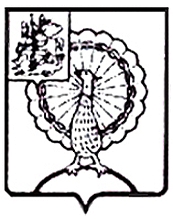 Совет депутатов городского округа СерпуховМосковской областиРЕШЕНИЕРуководствуясь Гражданским кодексом Российской Федерации, Жилищным кодексом Российской Федерации, Федеральным законом             от 06.10.2003 № 131-ФЗ «Об общих принципах организации местного самоуправления в Российской Федерации», Уставом муниципального образования «Городской округ Серпухов Московской области», Совет депутатов городского округа Серпухов Московской области решил:1. Внести в Положение о распоряжении жилыми помещениями муниципального жилищного фонда коммерческого использования                  в муниципальном образовании «Городской округ Серпухов Московской области», утвержденное решением Совета депутатов города Серпухова Московской области от 09.07.2015 № 491/60 следующие изменения:1.1. Пункт 4.2 раздела 4 «Условия коммерческого найма» изложить        в следующей редакции:«4.2. Лицами, имеющими право на предоставление жилого помещения на условиях коммерческого найма, могут выступать физические лица,           не обеспеченные жилыми помещениями на территории городского округа Серпухов, а также обеспеченные жилым помещением, расположенным         на территории городского округа Серпухов, менее нормы предоставления площади жилого помещения по договору социального найма, установленной в городском округе Серпухов.  Преимущественное право из лиц, указанных в абзаце 1 настоящего пункта на предоставление жилого помещения на условиях коммерческого найма имеют:- муниципальные служащие муниципального образования «Городской округ Серпухов Московской области»;- сотрудники муниципальных учреждений и предприятий городского округа Серпухов;- работники бюджетной сферы;- сотрудники правоохранительных органов, прокуратуры;- многодетные семьи;- молодые семьи, в которых возраст супругов не превышает 35 лет, либо неполные семьи, состоящие из одного молодого родителя, возраст которого не превышает 35 лет, и одного и более детей;- лица, состоящие на учете в качестве нуждающихся в предоставлении жилых помещений по месту жительства».1.2. Пункт 5.3. раздела 5 «Порядок предоставления жилых помещений по договорам коммерческого найма жилого помещения» изложить                   в следующей редакции:«5.3. Для предоставления жилого помещения по договору коммерческого найма жилого помещения гражданин (далее – Заявитель) представляет в МКУ следующие документы:      а) заявление;      б) документы, удостоверяющие личность представителя Заявителя,         в случае обращения за предоставлением муниципальной услуги представителя Заявителя;в) документы, удостоверяющие личность Заявителя и членов его семьи, которые будут проживать вместе с ним. Заявитель, подающий заявление      от имени лица, признанного недееспособным, законным представителем которого он является, прилагает также документ, удостоверяющий личность лица, признанного недееспособным;г) документы, подтверждающие семейные отношения Заявителя (свидетельство о заключении брака, свидетельство о расторжении брака, свидетельство о рождении и др.);д) заверенную по месту работы копию трудовой книжки (за период           по 31.12.2019); е) ходатайство работодателя (организации работодателя)                         о предоставлении Заявителю жилой площади по договору коммерческого найма либо ходатайство представителя нанимателя (руководителя) в случае, если Заявитель является муниципальным служащим;ж) выписку из домовой книги по месту регистрации гражданина            и членов его семьи или иной документ, подтверждающий регистрацию         по месту жительства;з) выписку из лицевого счета по месту регистрации гражданина             и членов его семьи;    и) документы, подтверждающие право пользования жилым помещением, занимаемым Заявителем по месту жительства.           В порядке межведомственного информационного взаимодействия МКУ производятся следующие запросы:           - работодателю о трудовой деятельности и трудовом стаже заявителя за периоды с 01.01.2020;           - в Единый государственный реестр недвижимости о правах отдельного лица на имевшиеся (имеющиеся) у него объекты недвижимости на всех членов семьи заявителя;           - в ГБУ Московской области «МОБТИ» о наличии либо отсутствии объектов недвижимого имущества (земельных участков, жилых домов (строений)) на праве собственности на территории Московской области        на всех членов семьи заявителя, рожденных до 01.01.1998.           Данные документы гражданин вправе предоставить самостоятельно».1.3. слова «постановление главы городского округа Серпухов» заменить словами «постановление Администрации городского округа Серпухов» в соответствующих падежах.2. Направить настоящее решение Главе городского округа Серпухов               Ю.О. Купецкой для подписания и официального опубликования (обнародования).3. Контроль за выполнением данного решения возложить на комиссию по перспективному развитию, экономике, научно-промышленной политике, строительству, предпринимательству и муниципальной собственности (Харьков И.В.).Председатель Совета депутатов                                                       И.Н. Ермаков     Глава городского округа                                                                 Ю.О. КупецкаяПодписано Главой городского округа17.12.2020№ 229/28  от 16.12.2020   О внесении изменений в Положение о распоряжении жилыми помещениями муниципального жилищного фонда коммерческого использования в муниципальном образовании «Городской округ Серпухов Московской области», утвержденное решением Совета депутатов города Серпухова Московской области от 09.07.2015 № 491/60   О внесении изменений в Положение о распоряжении жилыми помещениями муниципального жилищного фонда коммерческого использования в муниципальном образовании «Городской округ Серпухов Московской области», утвержденное решением Совета депутатов города Серпухова Московской области от 09.07.2015 № 491/60   